   YORKSHIRE VETERAN LADIES’ GOLF ASSOCIATION     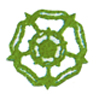 Entry from: _______________________________________________ GCYVLGA Club Rep’s Name & Telephone No: ____________________________________________SPRING MEETINGHandicap Index: 17.0 – 40.0 at time of entry. 18 Hole Stableford, playing in 3’sPLEASE NOTE THAT THIS IS A WHS QUALIFYING COMPETITIONHandicap allowances for this competition will be in accordance with the England Golf Mandatory Allowance Table CLECKHEATON GOLF CLUB - MONDAY 18THAPRIL 2022Please enter player names in order of priority in case a ballot is necessary.In the event of an individual player withdrawing after the draw for the competition has been published, the individual player/Club will be responsible for providing a substitute. The YVLGA Competition Secretary should be informed of any player changes ASAP.Entrance fees will not be returned.BUGGY USERS: Please see ‘Use of Buggies’ page on website for current policy.INSURANCE: Please see ‘Competition Dates’ page on website for information on Public Liability & Personal Liability Insurance.CLOSING DATE FOR ENTRIES: 1st MARCH 2022                                  ENTRANCE FEE: £15.00 each One payment PER CLUB via Electronic Funds Transfer, payable to YVLGA AFTER THE RETURN OF THE TIMESHEETS giving successful entries. Please email ONE PRIORITISED LIST OF ENTRIES to: patsyrochester10@gmail.comOR Post the ENTRY FORM to:-Patsy Rochester, 115 Tennyson Avenue, Harrogate, HG1 3LE Tel: 01423 561673 (H).     TIME SHEET WILL BE POSTED ON YVLGA WEB SITE AND EMAILED TO CLUB REPRESENTATIVESwww.yvlga.org.ukNAMEHandicap Index